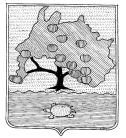 КОМИТЕТ ПО УПРАВЛЕНИЮ МУНИЦИПАЛЬНЫМ ИМУЩЕСТВОМ АДМИНИСТРАЦИИ МУНИЦИПАЛЬНОГО ОБРАЗОВАНИЯ «ПРИВОЛЖСКИЙ РАЙОН» АСТРАХАНСКОЙ ОБЛАСТИРАСПОРЯЖЕНИЕот « 21 »  06  _ 2022 г. № 1380р.с. Началово Об установлении публичного сервитутав отношении земельного участка,расположенного по адресу:Астраханская область, Приволжский район	  На основании ходатайства публичного акционерного общества «Россети Юг», в соответствии со ст. 39.43 Земельного кодекса Российской Федерации, Постановлением Правительства Астраханской области № 232 от 26.05.2020 «О внесении изменений в постановление Правительства Астраханской области от 26.11.2010 № 474-П», ст.ст. 63,64 Устава муниципального образования «Приволжский район» Астраханской области, подпунктом 3.1.5 пункта 3 Положения о комитете по управлению муниципальным имуществом администрации муниципального образования «Приволжский район» Астраханской области:	1. Установить публичный сервитут на части земельных участков, расположенных по адресу: Астраханская область, Приволжский район с кадастровыми номерами: 30:09:010302:19, р-н Приволжский, с/т "Незабудка" Астраханского технического колледжа, садовый участок № 38; 30:09:010303:475, р-н Приволжский, с Растопуловка, ул Ярославская, 13; 30:09:010303:468, р-н Приволжский, с Растопуловка; 30:09:010202:1153, р-н Приволжский, в 2,2 км юго-западнее с. Растопуловка, примыкает к левому берегу р. Волга; 30:09:010302:9, р-н Приволжский, с/т "Незабудка" Астраханского технического колледжа, садовый участок № 2; 30:09:010302:77, р-н Приволжский, с/т "Незабудка" Астраханского технического колледжа, садовый участок № 74; 30:09:010302:7, р-н Приволжский, с/т "Незабудка" Астраханского технического колледжа, ул. Береговая, 54; 30:09:010302:64, р-н Приволжский, с/т "Незабудка" Астраханского технического колледжа, садовый участок № 82; 30:09:010302:63, р-н Приволжский, с/т "Незабудка" Астраханского технического колледжа, ул. Береговая, 78; 30:09:010302:60, р-н Приволжский, с/т "Незабудка" Астраханского сельхозтехникума, садовый участок №72; 30:09:010302:57, р-н Приволжский, с/т "Незабудка" Астраханского сельхозтехникума, садовый участок №58; 30:09:010302:53, р-н Приволжский, с/т "Незабудка" Астраханского технического колледжа, садовый участок №48; 30:09:010302:51, р-н Приволжский, с/т "Незабудка" Астраханского сельхозтехникума, ул.Береговая, 42; 30:09:010302:46, р-н Приволжский, с/т "Незабудка" Астраханского сельхозтехникума, ул. Береговая, 26; 30:09:010302:455, Приволжский район, с. Растопуловка, Незабудка тер. СНТ, з/у 84а; 30:09:010302:453, Приволжский Муниципальный район, Сельское поселение село Растопуловка, Растопуловка село, Незабудка тер.СНТ , з/у 84; 30:09:010302:45, р-н Приволжский, с/т "Незабудка" Астраханского сельхозтехникума, ул. Береговая, 24; 30:09:010302:41, р-н Приволжский, с/т "Незабудка" Астраханского технического колледжа, садовый участок №16; 30:09:010302:4, р-н Приволжский, с/т " Незабудка" Астраханского технического колледжа, ул. Береговая, 80; 30:09:010302:332, р-н Приволжский, с/т "Незабудка" Астраханского технического колледжа, садовый участок №22; 30:09:010302:321, Приволжский р-н, с/т "Незабудка" Астраханского технического колледжа, ул. Береговая, 62; 30:09:010302:320, Приволжский р-н, с/т "Незабудка" Астраханского технического колледжа,ул. Береговая, 62 а; 30:09:010302:20, р-н Приволжский, с/т "Незабудка" Астраханского технического колледжа, садовый участок № 18а; 30:09:010302:17, р-н Приволжский, с/т "Незабудка" Астраханского технического колледжа, садовый участок № 32; 30:09:010302:113, р-н Приволжский, с/т "Незабудка" Астраханского технического колледжа, ул. Береговая, д. 70 "А"; 30:09:010302:11, р-н Приволжский, садоводческое товарищество "Незабудка" Астраханского технического колледжа, ул. Береговая, 20; 30:09:010302:109, р-н Приволжский, с/т "Незабудка" Астраханского технического колледжа, ул. Береговая, 76; 30:09:010302:1, р-н Приволжский, с/т " Незабудка" Астраханского технического колледжа, ул. Береговая, 66, а также в отношении земельных участков сведения о прохождении границ которых не содержаться в едином государственном реестре недвижимости, но фактически расположены в границах устанавливаемого публичного сервитута, объекта электросетевого хозяйства ВЛ-6 кВ ф.7 ПС Водозабор.2. Публичный сервитут устанавливается по ходатайству публичного акционерного общества «Россети Юг» (ОГРН 1076164009096, ИНН 6164266561, юридический адрес: 344002, Российская Федерация, Ростовская область, г. Ростов-на-Дону, ул. Большая Садовая, д. 49) в целях размещения объектов электросетевого хозяйства, их неотъемлемых технологических частей на территории Приволжского района Астраханской области. 3. Утвердить границы публичного сервитута, согласно приложению.4. Срок публичного сервитута – 49 (сорок девять) лет.5. Использование земельных участков и (или) расположенных на них объектов недвижимости будет затруднено только при предотвращении или устранении аварийных ситуаций.6. Капитальный ремонт объектов электросетевого хозяйства производится с предварительным уведомлением собственников (землепользователей, землевладельцев, арендаторов) земельных участков 1 раз в 12 лет (продолжительность не превышает три месяца для земельных участков, предназначенных для жилищного строительства, ведения личного подсобного хозяйства, садоводства, огородничества; не превышает один год-в отношении иных земельных участков)7. Обладатель публичного сервитута обязан привести земельный участок в состояние, пригодное для использования в соответствии с видом разрешенного использования, в сроки, предусмотренные пунктом 8 статьи 39.50 Земельного Кодекса Российской Федерации.8. В течении пяти рабочих дней со дня принятия распоряжения:8.1. Разместить распоряжение об установлении публичного сервитута на официальном сайте комитета по управлению муниципальным имуществом администрации муниципального образования «Приволжский район» Астраханской области в информационно-телекоммуникационной сети «Интернет»;8.2. Обеспечить опубликование указанного решения (за исключением приложений к нему) в порядке, установленном для официального опубликования (обнародования) муниципальных правовых актов уставом поселения, городского округа (муниципального района в случае, если земельные участки и (или) земли, в отношении которых установлен публичный сервитут, расположены на межселенной территории) по месту нахождения земельных участков, в отношении которых принято указанное решение.8.3. Направить копию распоряжения правообладателям земельных участков в отношении которых принято решение об установлении публичного сервитута.8.4. Направить копию распоряжения об установлении публичного сервитута в орган регистрации прав.8.5. Направить обладателю публичного сервитута копию решения об установлении публичного сервитута, сведения о лицах, являющихся правообладателями земельных участков, сведения о лицах, подавших заявления об их учете.Заместитель главы Председатель комитета                                                                                                        Р.И. Усманов